Analysis of the benefits of imputation models over traditional QSAR models for toxicity predictionMoritz Walter1, Luke N Allen1, Antonio de la Vega de León1, Samuel J Webb2, Valerie J Gillet11 Information School, University of Sheffield, 211 Portobello, Sheffield S1 4DP, United Kingdom2 Lhasa Limited, Granary Wharf House, 2 Canal Wharf, Leeds LS11 5PS, United KingdomTable of contentTable S1. Random Forest hyperparameters considered in optimization.Table S2. XGBoost hyperparameters considered in optimization.Table S3. Deep Neural Network hyperparameters considered in optimization.Table S4. Macau hyperparameters considered in optimization.Table S5. Median ROC-AUC values and interquartile ranges for assay-based splits.Table S6. Selected auxiliary assays for TOX21-Aromatase-InhibitionFigure S1. Performance of imputation models on the small datasets evaluated using ROC-AUC.Figure S2. Performance of imputation models on the ToxCast dataset using ROC-AUC.Figure S3. Performance of the imputation models using the GHOST approachFigure S4. Ratio of Mutual Information (MI) and entropy of the target assay for Ames and Tox21 assays.The tables S1-S4 provide the hyperparameters considered for optimization in a grid search. The optimal values found for each combination of split type, algorithm and assay can be found in the code repository (https://github.com/mowal/Imputation_Paper).Table S1. Random Forest hyperparameters considered in optimization.For each hyperparameter modified in the grid search of Random Forest models, a brief explanation is provided alongside the values tested during the grid search.Table S2. XGBoost hyperparameters considered in optimization.For each hyperparameter modified in the grid search of XGBoost models, a brief explanation is provided alongside the values tested during the grid search.Table S3. Deep Neural Network hyperparameters considered in optimization.For each hyperparameter modified in the grid search of Deep Neural Network models, a brief explanation is provided alongside the values tested during the grid search. ST: single task, MT: multi-taskTable S4. Macau hyperparameters considered in optimizationFor each hyperparameter modified in the grid search of Macau models, a brief explanation is provided alongside the values tested during the grid search.Table S5 Median ROC-AUC values and interquartile ranges for assay-based splits. Single task models are included as a benchmark. Median scores and interquartile ranges for each technique and dataset across 20 different random seeds. Before computing the median, the mean across the different assays for a single run was calculated. The best model for each dataset is in bold.Table S6 Selected auxiliary assays for TOX21-Aromatase-Inhibition. Assays were either selected according to their MI-entropy ratio or randomly.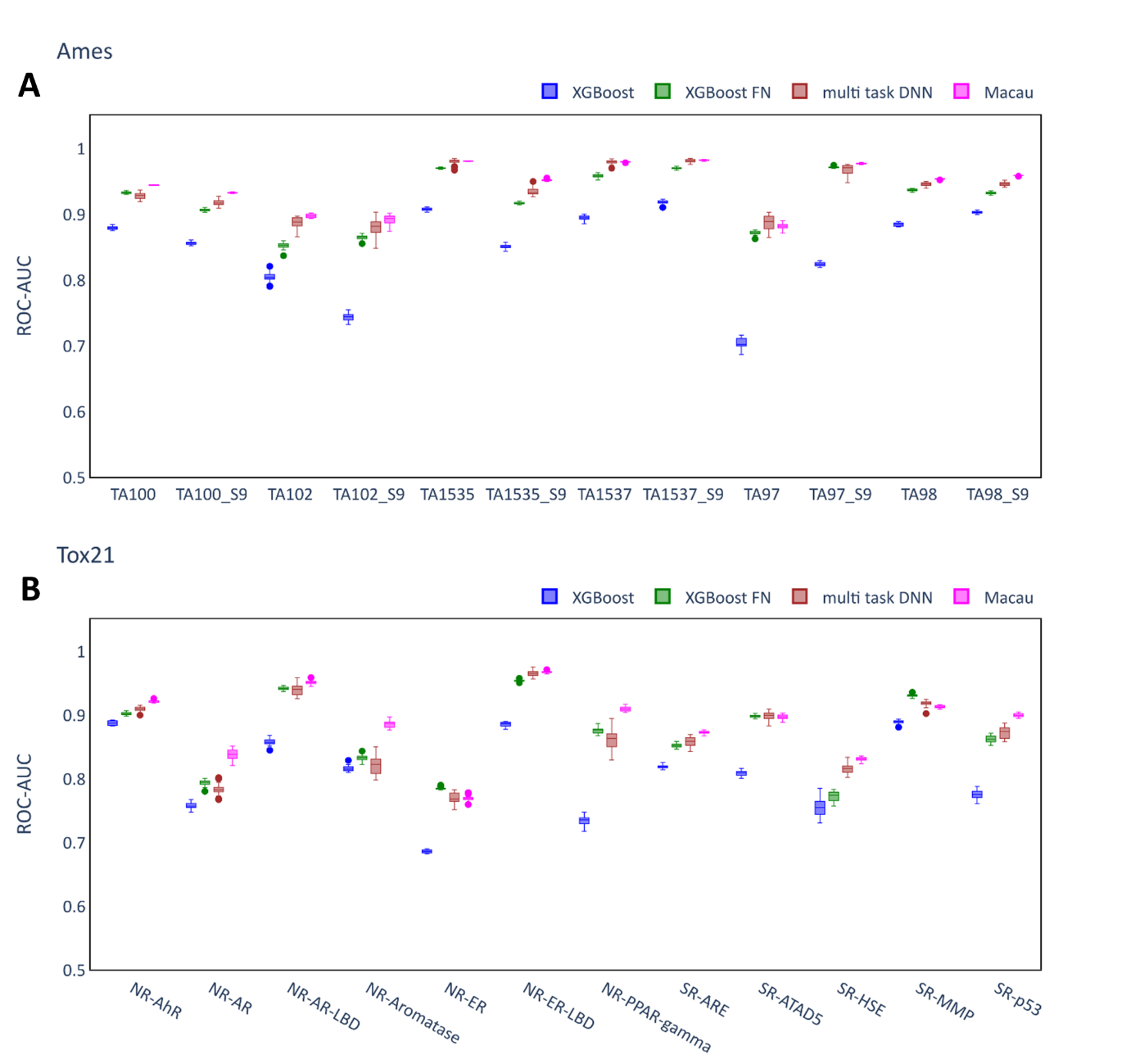 Figure S1 Performance of imputation models on the small datasets evaluated using ROC-AUC. A: Ames dataset. B: Tox21 dataset. Each box summarizes the ROC-AUC scores of 20 independent runs of the model on the test set with identical hyperparameters but different random seeds. The XGB models (best performing single task QSAR model based on MCC) are included as a benchmark. Only the best performing Feature Net model (XGB-FN) is included in this plot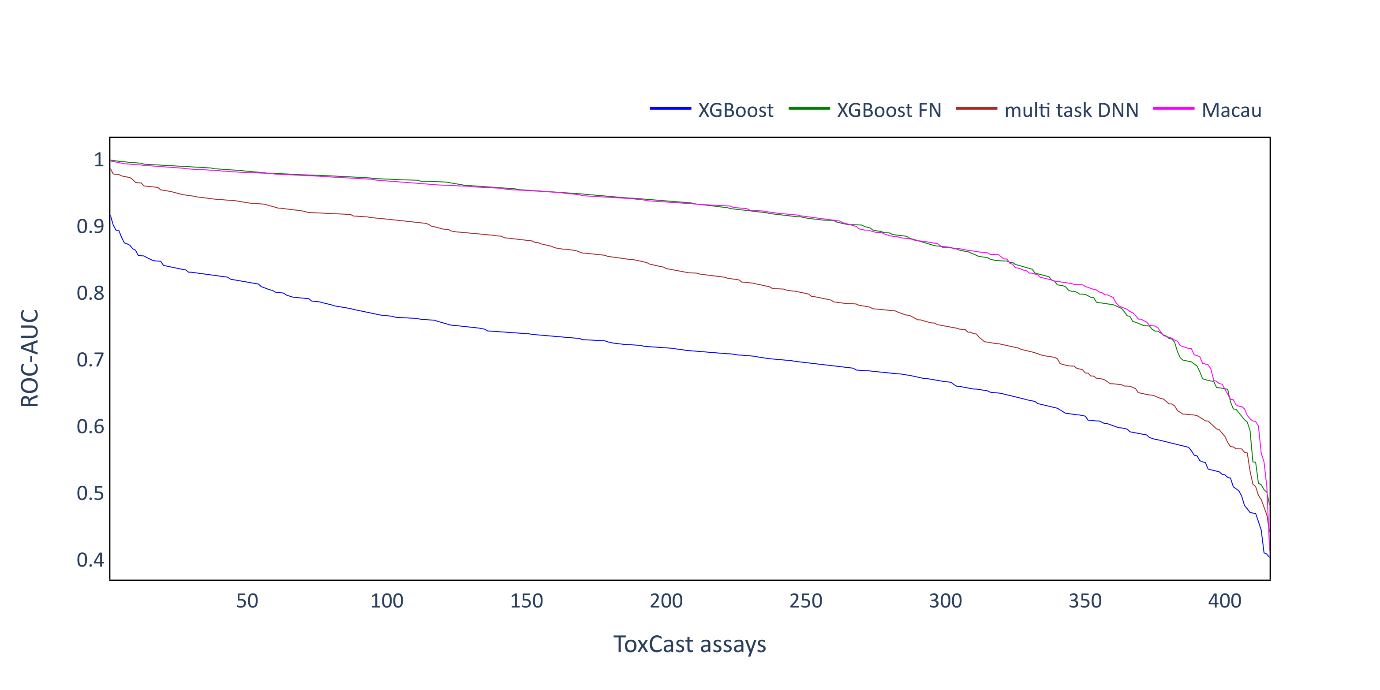 Figure S2 Performance of imputation models on the ToxCast dataset using ROC-AUC. ROC-AUC scores obtained for the individual assays are sorted in descending order and plotted as a line.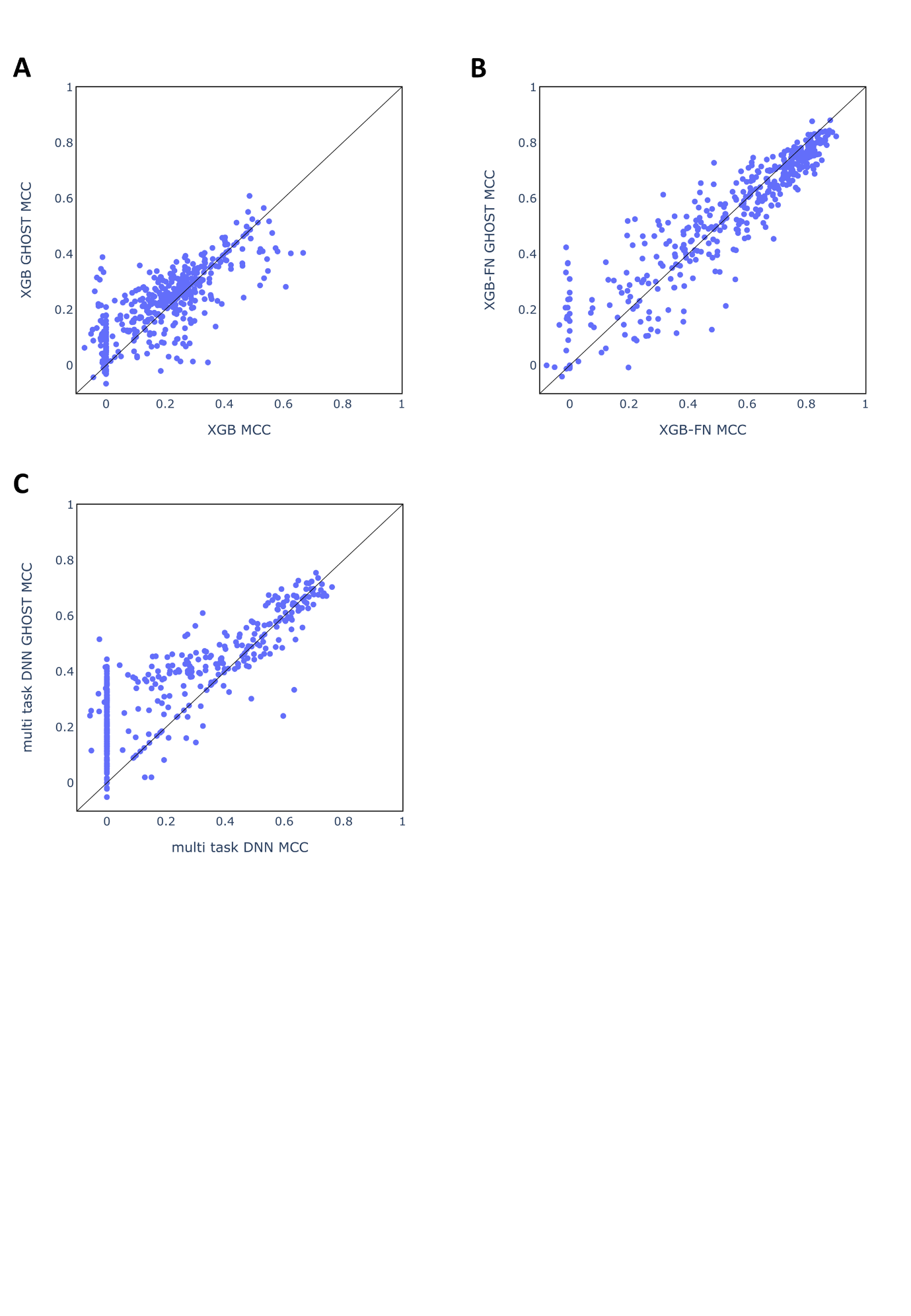 Figure S3 Performance of the imputation models using the GHOST approach. Scatter plots contrasting MCC scores with or without the GHOST approach for single assays of the ToxCast dataset. A: XGB, B: XGB-FN, C: multi-task-DNN. The scatter plot for Macau is depicted in Figure 7B. 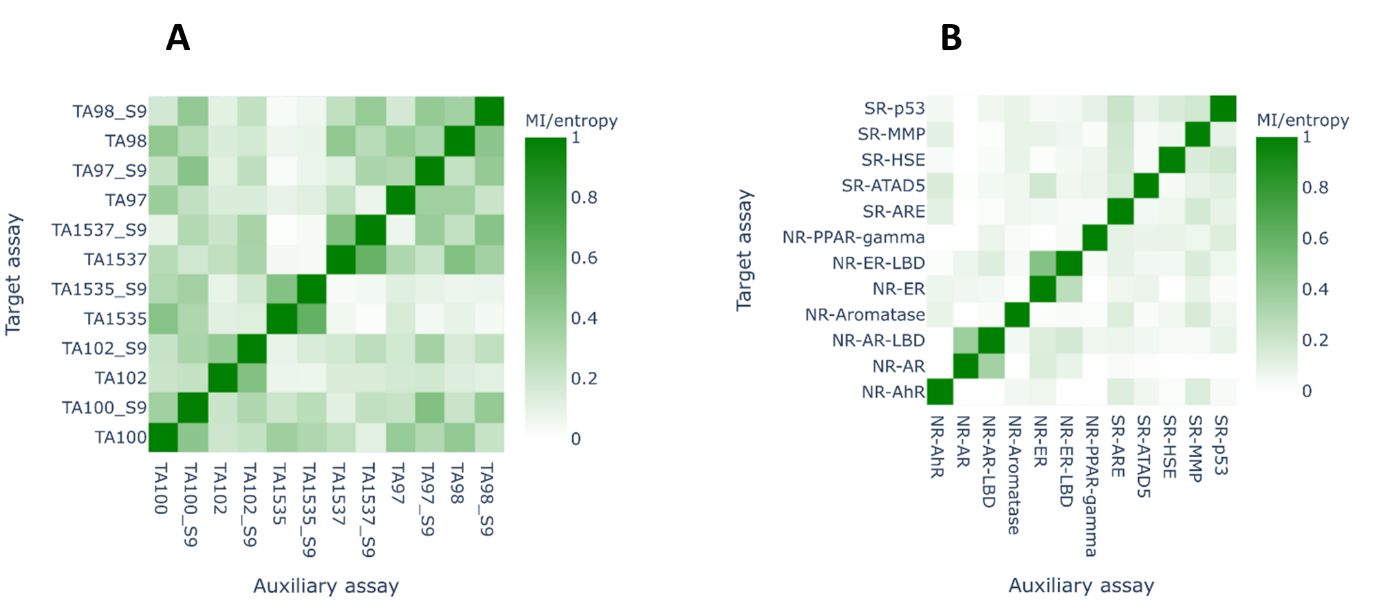 Figure S4. Ratio of Mutual Information (MI) and entropy of the target assay for Ames (A) and Tox21 (B) assays.HyperparameterExplanationGrid search valuesn_estimatorsNumber of trees in the Random Forest model100, 500class_weightAssigns weights to instances of different classesNone, balanced, balanced_subsamplemax_featuresNumber of randomly selected features that are considered to find the best splitsqrt, 0.25HyperparameterExplanationGrid search valuesNum_roundNumber of sequential trees that are trained300, 700etaLearning rate that shrinks the size of the update of predictions after each boosting step0.1, 0.3, 0.5Colsample_bytreeProportion of features used within each individual tree0.5, 0.7AlphaStrength of L1 regularization of the weights per leaf0, 1lambdaStrength of L2 regularization of the weights per leaf1, 10Scale_pos_weightAssign weights to instances of different classes1, weightedHyperparameterExplanationGrid search valuesHidden layersNumber of hidden layers in the network1, 2, 3 Nodes per hidden layerNumber of nodes in each hidden layer1024, 2048Learning rateSize of the updates to the network parameters per training step0.0003, 0.001, 0.003DropoutProportion of neurons randomly removed in each training step0, 0.2L2 regularizationStrength of L2 regularization on the weights per node0.0001, 0.001Batch sizeSize of batches used for each update of weights with the Adam optimizer10, 50Number of epochsNumber of epochs (each data point is used once for training per epoch)3, 5, 10Class weightAssigns weights to instances of different classes1, weighted [ST]1, 3, 5, 15 [MT]HyperparameterExplanationGrid search valuesNum_latentNumber of dimensions used for the latent space 16, 32, 64 nsamplesNumber of samples drawn from the Gibbs sampler800, 1600, 3200burninNumber of burn-in samples from the Gibbs sampler that are discarded200, 400, 800AmesTox21Single taskRF0.848 (0.846-0.849)0.817 (0.815-0.818)Single taskXGB0.848 (0.846-0.848)0.805 (0.804-0.807)Single taskST-DNN0.831 (0.829-0.833)0.780 (0.778-0.783)Multi-taskXGB-FN0.923 (0.923-0.924)0.866 (0.865-0.867)Multi-taskMT-DNN0.935 (0.934-0.938)0.867 (0.864-0.870)Multi-taskMacau0.944 (0.943-0.945)0.888 (0.887-0.888)Assays selected according to MI-entropy ratioMI-entropy ratioRandomly selected assaysMI-entropy ratioTOX21_TR_LUC_GH3_Antagonist0.369ATG_RARb_TRANS_dn0.018TOX21_AR_BLA_Antagonist_ratio0.308TOX21_MMP_ratio_up0.019BSK_SAg_CD40_down0.295ATG_Oct_MLP_CIS_up0.124BSK_SAg_CD69_down0.289ATG_DR4_LXR_CIS_dn0.136TOX21_AR_LUC_MDAKB2_Antagonist20.287ATG_HSE_CIS_dn0.003TOX21_AR_LUC_MDAKB2_Antagonist0.284OT_ER_ERaERa_14400.007BSK_LPS_SRB_down0.279ATG_Ets_CIS_dn0.048BSK_4H_Pselectin_down0.276BSK_3C_HLADR_down0.253BSK_3C_Proliferation_down0.270BSK_KF3CT_IP10_down0.209BSK_3C_Vis_down0.270BSK_hDFCGF_TIMP1_down0.206NCCT_HEK293T_CellTiterGLO0.269TOX21_HSE_BLA_agonist_ch20.043BSK_SAg_SRB_down0.267TOX21_VDR_BLA_agonist_ch20.004BSK_3C_SRB_down0.267NVS_ADME_hCYP19A10.073TOX21_FXR_BLA_antagonist_ratio0.267APR_HepG2_MicrotubuleCSK_24h_dn0.047BSK_CASM3C_Proliferation_down0.265BSK_SAg_MIG_down0.246BSK_SAg_CD38_dow0.261BSK_LPS_MCP1_down0.261BSK_LPS_MCP1_dow0.261ATG_NRF2_ARE_CIS_up0.121BSK_3C_IL8_down0.261BSK_3C_uPAR_down0.214BSK_SAg_IL8_down0.257NHEERL_ZF_144hpf_TERATOSCORE_up0.131BSK_SAg_MCP1_down0.256TOX21_PPARd_BLA_Antagonist_ch10.012